Answers 23/4/20Relative Clauses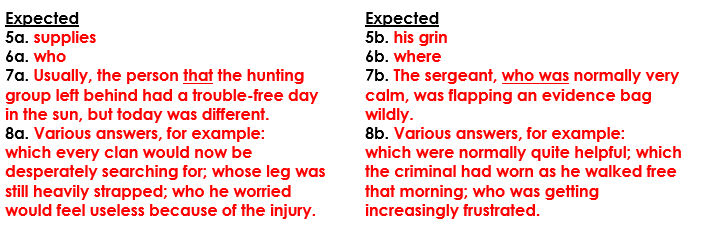 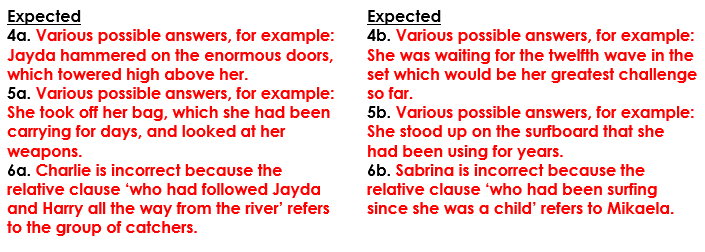 Year 5 Maths-Area of Compound Shapes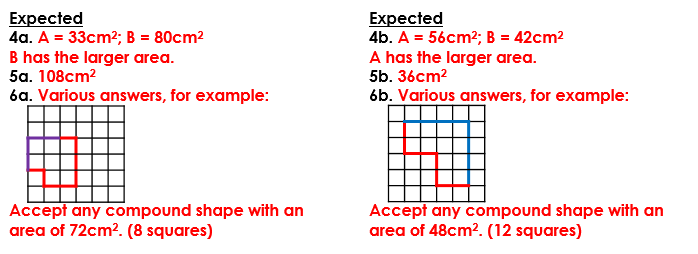 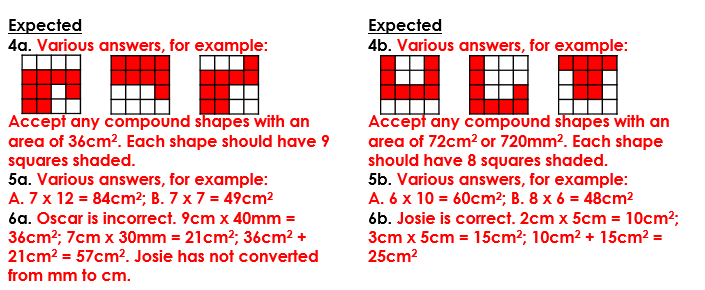 Year 6 Maths-Area of a Triangle 2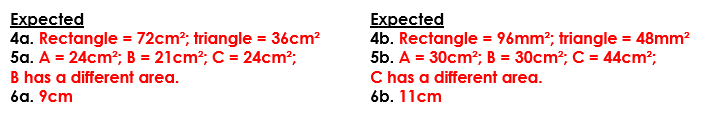 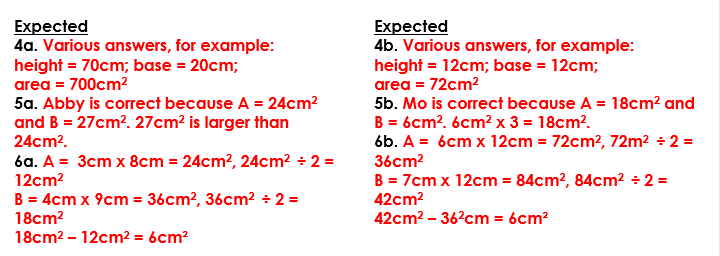 